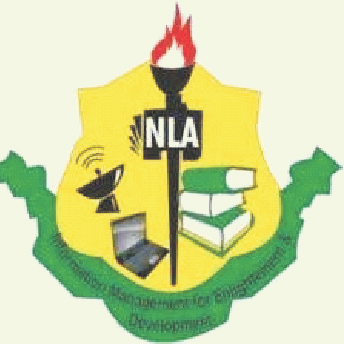 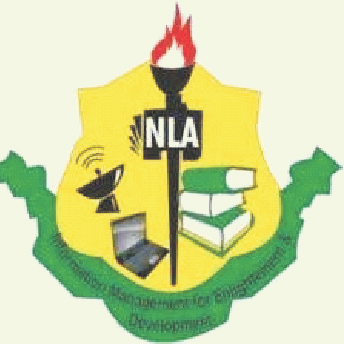 NIGERIAN LIBRARY ASSOCIATION (NLA)NIGER STATE CHAPTER2022AnnualWORKSHOP/CONFERENCEBOOK OFABSTRACTSDECEMBER, 2022.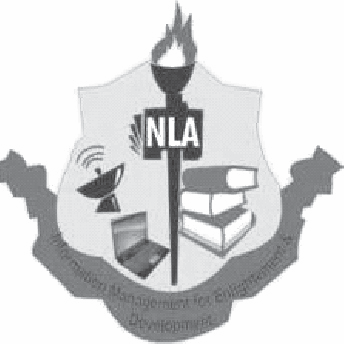 NIGERIAN LIBRARY ASSOCIATION (NLA)NIGER STATE CHAPTER2022AnnualWORKSHOP/CONFERENCEBOOK OF ABSTRACTS4TH - 9TH DECEMBER, 2022.@ Nigerian Library  Association (NLA), Niger State Chapter (2022).2022 Annual Workshop/ConferenceBOOK OFABSTRACTS4TH - 9TH DECEMBER, 2022.Published and printed byMainasara Publishing and Printing  Services  Ventures Along,  Murtala Nyako  Road,  Bosso Low-Cost,  Minna, Niger  State, Nigeria.Tel: 07032844805email: mainasaraP&Svent@gmail.comNIGERIAN LIBRARY ASSOCIATION (NLA)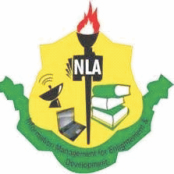 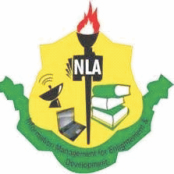 NIGER STATE CHAPTERFOREWORDInformation and Communication Technologies (ICTs) have undoubtedly revolutionized library and information services. This book of abstracts contains summaries of research reports on several fundamental issues reflecting on the innovations in library and information services in the current digital era. The range of topics covered in this book are very current, quite contemporary and in tune with the global standards and practices in library and information service occupation.The authors in their presentations assume that the readers have prior knowledge on the traditional library and information services as a requisite for a better understanding of the contents of this intellectual work. The book is therefore highly rated and recommended as a reference point for both current and future researchers and students in the field of library and information science.Fatimah Jibril Abduldayan ( PhD, CLN )Chairperson, NLA Niger State.Department of Library and Information Science, Federal University of Technology, Minna.2022 ANNUAL WORKSHOP/ CONFERENCE                              page     iNIGERIAN LIBRARY ASSOCIATION (NLA)NIGER STATE CHAPTERTABLE OF CONTENT     FOREWORD                                                                                                                                   i     TABLE OF CONTENTS                                                                                                               iiSEMIOTIC ANALYSIS OF LIBRARY HOMEPAGES: A CASE STUDY OF     UNIVERSITY OF MANAGEMENT AND TECHNOLOGY, LAHORE, PAKISTAN.         01IMPORTANCE OF RESOURCE SHARING IN LIBRARIES AND      INFORMATION CENTRES IN THE DIGITAL AGE                                                             01THE FOURTH INDUSTRIAL REVOLUTION (4IR) AND INNOVATIVE LIBRARY      AND INFORMATION SERVICE DELIVERY IN THE DIGITAL AGE                               02IMPACT OF ICT TRAINING ON THE JOB PERFORMANCE OF ACADEMIC     LIBRARIANS IN KEBBI STATE, NIGERIA IN DIGITAL AGE.                                          03THE CHANGING WORLD OF INFORMATION AND THE NEED FOR INFOPRENEURSHIP PRACTICE BY LIBRARY AND INFORMATION     SCIENCE PROFESSIONALS IN 21st CENTURY NIGERIA                                                04APPLICATION OF ICT IN THE ACADEMIC LIBRARY OF KEBBI STATE UNIVERSITY OF SCIENCE AND TECHNOLOGY ALIERO: PROBLEMS,      SOLUTIONS AND PROSPECTS IN DIGITAL AGE.                                                             05A CLARION CALL FOR THE INCORPORATION OF SOCIAL MEDIA      STUDIES IN LIBRARY SCHOOLS CURRICULUM                                                             06AWARENESS AND USE OF INSTITUTIONAL REPOSITORY ON POSTGRADUATE RESEARCH ACTIVITIES IN TWO (2) FEDERAL      UNIVERSITIES, NORTH-CENTRAL NIGERIA.                                                                   06USE OF SOCIAL MEDIA AS CORRELATES OF SERVICE DELIVERY BY LIBRARY STAFF IN IBRAHIM BADAMASI BABANGIDA     UNIVERSITY, LAPAI, NIGER STATE, NIGERIA                                                                 07ONLINE DATABASES IN LIBRARIES AS FACILITATORS OF UNDERGRADUATE STUDENTS' OF ENGINEERING SKILLS ACQUISITION IN      NORTH CENTRAL, NIGERIA`                                                                                                08BOOK RECOMMENDER SYSTEM FOR UNIVERSITY LIBRARIES USING HYBRID     COLLABORATIVE FILTERING AND CONTENT-BASED ALGORITHMS.                    08USE OF OPEN-ACCESS RESOURCES AND DIGITAL PLATFORMS FOR EFFECTIVE TEACHING AND PROFESSIONAL DEVELOPMENT OFSCIENCE TEACHERS IN NIGERIA                                                                                       092022 ANNUAL WORKSHOP/ CONFERENCE                              page    iiNIGERIAN LIBRARY ASSOCIATION (NLA)NIGER STATE CHAPTERTABLE OF CONTENTUSE OF SOCIAL MEDIA AS INNOVATION FOR IMPROVED     SERVICE DELIVERY IN NIGERIAN LIBRARIES                                                       10USE OF ADAPTIVE EQUIPMENT TECHNOLOGY FOR SUPPORTING DISABLED PERSONS IN FEDERAL UNIVERSITY     OF TECHNOLOGY, MINNA LIBRARY ENVIRONMENT.                                              104IR AND INNOVATIVE LIBRARY AND INFORMATION     SERVICE DELIVERY IN THE DIGITAL AGE                                                                   11WHATSAPP AS A TOOL FOR KNOWLEDGE SHARING     AMONG ACADEMIC LIBRARIES IN NIGERIA                                                               11IMPACT OF LIBRARY AUTOMATION ON SERVICE DELIVERY IN     LIBRARIES AND INFORMATION CENTRES                                                                   12CLOUD COMPUTING AMONG STAFF OF MANAGEMENT     INFORMATION SYSTEMS UNITS OF ACADEMIC INSTITUTIONS                            12INFLUENCE OF MANAGEMENT AND USE OF RECORDS ON ORGANISATION     PERFORMANCE IN LOCAL GOVERNMENT COUNCILS IN NIGER STATE              13CYBER SECURITY IN ACADEMIC LIBRARY UNDER THE4TH INDUSTRIAL REVOLUTION ERA                                                                             13INFORMATION DISSEMINATION BY PUBLIC LIBRARIES FOR SUSTAINABLE MENTAL HEALTH LITERACY AMONG YOUTHSIN RURAL AREAS OF NORTH-CENTRAL NIGERIA                                                    14THE USE OF ELECTRONIC INFORMATION RESOURCES BY UNDERGRADUATE     STUDENTS OF ADAMAWA STATE POLYTECHNIC, YOLA NIGERIA                         15  PRESERVATION OF MULTIMEDIA RESOURCES FOREFFECTIVE SERVICE DELIVERY IN ACADEMIC LIBRARIES                                15ELECTRONIC JOURNAL PROVISION AND USER SATISFACTION AS FACTORS FOR JOB PRODUCTIVITY OF ACADEMIC STAFF IN SELECTED FEDERALPOLYTECHNICS IN NORTH-CENTRAL,NIGERIA.                                                  16INTEGRATION OF ARTIFICIAL INTELLIGENCE IN                                                   17ACADEMIC LIBRARY SERVICES2022 ANNUAL WORKSHOP/ CONFERENCE                              page    iiiNIGERIAN LIBRARY ASSOCIATION (NLA)NIGER STATE CHAPTERTABLE OF CONTENTSECURITY POSTURE AND LIBRARY AND INFORMATION CENTRE E-RESOURCES IN HIGHER EDUCATIONAL INSTITUTIONSLIBRARIES IN NIGERIA: AN OVERVIEW.                                                                          17CREATING AWARENESS, PROVIDING ACCESSIBILITY AND     ENSURING THE USE OF ICT FACILITIES IN ACADEMIC LIBRARIES                        18THE IMPACT OF INFORMATION COMMUNICATION TECHNOLOGYON TEACHING AND LEARNING AMONG THE ACADEMIC                                           19LIBRARIANS OF ADAMAWA STATE POLYTECHNIC YOLA.ASSESSMENT OF THE EXTENT THAT STATE UNIVERSITY LIBRARIES IN THE NORTH WEST ZONE OF NIGERIA HAS IMPLEMENTED CULNUSTANDARDS ON LIBRARY PERSONNEL                                                                            20LIBRARY AND INFORMATION TECHNOLOGY PROCESSING SKILLS FOR     ENTREPRENEURSHIP IN NORTH CENTRAL NIGERIA                                                  20ETHICAL ISSUES IN MANAGEMENT OF BIG DATA INLIBRARIES AND OTHER INFORMATION CENTERS                                                       21DATA MANAGEMENT IN THE ERA OF INFORMATION AND COMMUNICATION     TECHNOLOGY: LIBRARIANS CAN MAKE A DIFFERENCE                                           22MOTIVATIONAL INDICES AND JOB PRODUCTIVITY OF LIBRARYSTAFF IN NIGER STATE COLLEGE OF NURSING SCIENCES                                        23TRANSFORMING ACADEMIC LIBRARIES INTO AN INTERACTIVE     STEAM LEARNING ENVIRONMENT IN KANO STATE UNIVERSITIES                       23INFORMATION AND COMMUNICATION TECHNOLOGIES: AN     ENABLER FOR RESOURCE SHARING IN LIBRARY MANAGEMENT                         24CHALLENGES AND PROSPECTS OF LIBRARIES AND LIBRARIANSHIPIN THE DIGITAL AGE                                                                                                              25COMMUNIQUE ISSUED AT THE END OF THE 2022 NIGERIAN LIBRARY     ASSOCIATION (NLA), NIGER STATE CHAPTER, CONFERENCE/WORKSHOP        262022 ANNUAL WORKSHOP/ CONFERENCE                              page    ivLIBRARY AND INFORMATION TECHNOLOGY PROCESSING SKILLS FOR ENTREPRENEURSHIP IN NORTH CENTRAL NIGERIAByMusa, Baba Adamu, Abdulkadir, Mustapha Gana, Ndagi, Saidu Sonfada and Jibril, Attairu AlhassanUniversity Library Services, Federal University of Technology, Minna, Niger State.E-mail:  adamu.musa@futminna.edu.ng, musa.abdulkadir@futminna.edu.ng,saidu.ndagi@futminna.edu.ng andj.alhasan@futminna.edu.ngABSTRACTEntrepreneurship skills provide individuals with the training required to eradicate poverty and unemployment. This has been graced by all categories of discipline including library and information studies which has received global attention. This study is to investigate entrepreneurial practice of library and information  technology/science  graduates  in North Central, Nigeria. Descriptive research design was adopted for the study, the sample for the study consist of 250 graduates of library and information technology/science,  questionnaire  was used for the collection of data. The result of the study indicates that entrepreneurial practice of library and information  technology/science   in  North  Central,Nigeria, includes indexing, abstracting, online database management   and  online  reference   services,   online c a t a l o g u i n g   a n d   b i b l i o g r a p h i c   s e r v i c e s   a n d computer/internet applications. (28.5%) indicated in indexing and abstracting, (35.5%) indicated online database management and online reference services and (36%) computer/internet applications and online cataloguing/ bibliographic services. The study also shows that there are different entrepreneurial skills in library and information  technology/science  education based on gender and cadre. Based on the findings the researcher discuss the implication with respect to the development of library and information technology/ science2022 ANNUAL WORKSHOP/ CONFERENCE                              page   20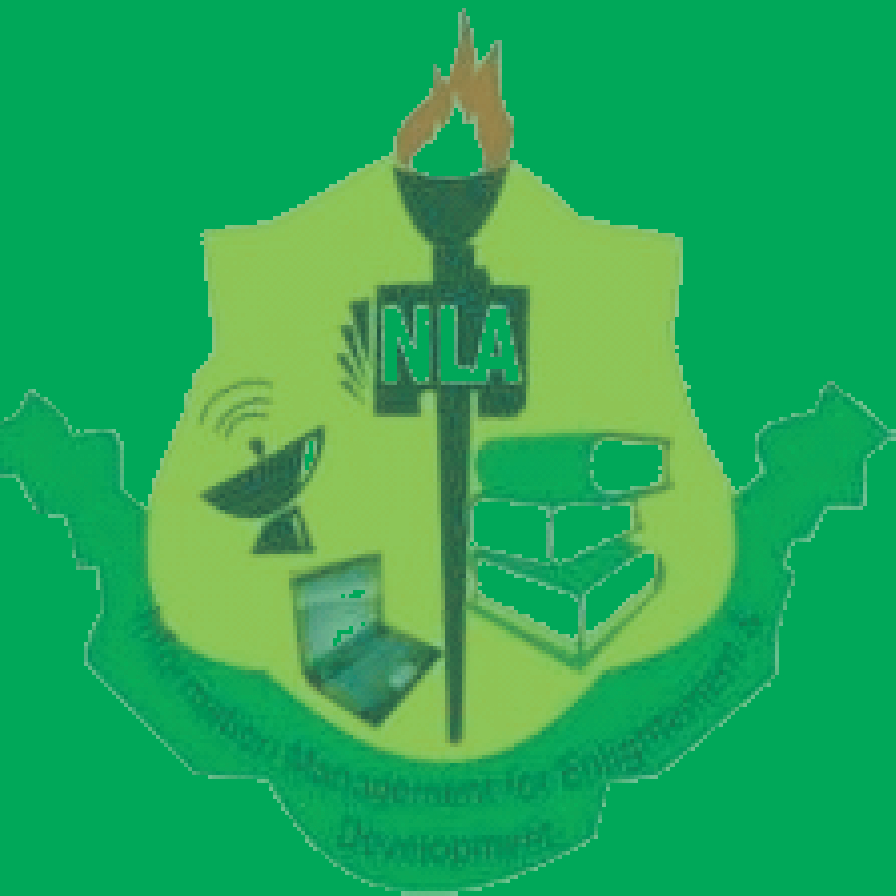 